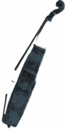 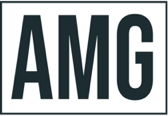 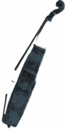 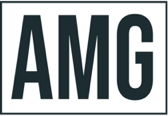 UKULELE ORCHESTRA OF GREAT BRITAIN ®“The Nation’s Ukulele Orchestra”- BBC NEWSThe Ukulele Orchestra of Great Britain, that’s the one founded by George Hinchliffe and Kitty Lux, has already enjoyed touring in the United States many times. For those who have not yet encountered it, the essential point is that it is an original musical ensemble featuring only ukuleles of various sizes and registers, accompanied by just the natural voices of the performers.Harsher critics have stated the opinion that the Ukulele Orchestra formed their repertoire based on any music considered inappropriate for the instrument, with a “shopping trolley dash through genres” and musical history. In Europe and America the Orchestra are best known for playing versions of famous rock songs and film themes, sometimes changing these so that the expectations of the audience are subverted. Sometimes a rock song will be changed into a jazz idiom, or sometimes several songs which are known from different genres are combined in one “soup of contrasts.”The founding brief for the group was to have fun and “not to lose money.” Incredibly, throughout its thirty year career, the group has succeeded in both not losing money AND incidentally making millions of dollars. It has been seen worldwide by audiences including members of the British Royal Family and other crowned heads of Europe, at the Houses of Parliament in London, and by many millions of television and online viewers. In one territory, the Orchestra has played to audiences which comprise sixty percent of the population!When The Ukulele Orchestra of Great Britain began in 1985, the public opinion was that an orchestra consisting entirely of ukuleles in different sizes was a strange concept. This was something that attracted the founders. The Orchestra members at that time had experience of many kinds of music and yet had become tired of the conventions of the music business world as well as the conventions of performance and genre stereotyping which were prevalent at that time. The idea was to make something fresh and entertaining, both modern and old-fashioned, in a different style which deviated from the current performance fashion. People liked the result.Today, after many years, the Orchestra finds that wherever they go, people are now playing ukuleles, often in groups. Many of these enthusiasts tell the Orchestra that they were inspired to play the instrument after seeing and hearing this, the original Ukulele Orchestra. And now there are many ukulele orchestras, some acknowledging the pioneering work of the UOGB, others claiming ignorance of this rich history, but none of them existing before this, the original Ukulele Orchestra.In 2015 The Ukulele Orchestra of Great Britain celebrated sixteen million minutes of “ukuleleation,” having been “on the road” for thirty years and counting.While it is not normally in the nature of these artists from Britain to “blow their own trumpets,” or in this case to “pluck their own ukuleles,” it is undeniably a fact that The Ukulele Orchestra of Great Britain has become not only a national institution, but also a worldwide phenomenon.Among their many international concerts and festival appearances, they have “Sold Right Out” twice at Carnegie Hall in New York, twice at The Royal Albert Hall in London, and also at Sydney Opera House in Australia.The Ukulele Orchestra of Great Britain has been featured in a CNN report in 2012 and featured on CBS This Morning in 2013. The Orchestra has been invited by the British Broadcasting Corporation to play live on air for BBC Radio 3 (the classical music channel) as well as for BBC Radio 1 (the rock, Electronic Dance Music and youth music channel) and live on other BBC channels many times. They have taken part in The Electric Proms (in a collaboration with The Kaiser Chiefs), and the BBC Promenade Concerts at the Royal Albert Hall in London (The Proms), where they were the “fastest selling late night prom in history,” selling many thousands of tickets for the prestigious Royal Albert Hall in London very quickly.At this concert the Ukulele Orchestra performed Jerusalem and other classics of the Last Night of the Proms, the celebrated 120 year old concert series which launched in 1895. Around 2,000 ukulele players in the audience joined the Orchestra in playing passages from Beethoven’s 9th Symphony. A DVD of this 2010 BBC Prom concert at The Royal Albert Hall is available to order from the website, www.ukuleleorchestra.com. For those who wish to perform with the Orchestra in the comfort of their own homes, chords and words to accompany the Ukes during their 2012 Sydney Opera House concert are available on this DVD.The Orchestra has recorded and released records, CDs and DVDs on its own independent label and with CBS, Sony, Discethnique, Longman, Volume, Tachyon and The Ministry of Sound, as well as appearing on Jools Holland’s Hootenany.Original compositions and songs by the Orchestra have been used on television on film, and in radio plays, as well as in performance by other musicians. They have collaborated with the British Film Institute in providing music for silent films and also musically with Madness, Robbie Williams, Ant & Dec, Yusuf Islam (Cat Stevens), Stefan Raab, Rainer Hersch and a full symphony orchestra performing at the Royal Festival Hall in London. Beatle George Harrison was a well known fan who established contact and played with the orchestra.In addition to performing at theatres and concert halls, the orchestra has also packed the crowds in at rock festivals such as Glastonbury, The Big Chill, WOMAD, The Electric Picnic, and before 170,000 people in Hyde Park, as well as playing in seven cathedrals in England and Wales. The group has been commissioned to write commemorative concerts, eg. The Cecil Sharp 100 Year Memorial Concert in 2012 and The 100 Year World War One Memorial Concert in 2014 for Birmingham Town Hall.One unique feature of this, the original Ukulele Orchestra, is that although there are many examples of collaboration, they have remained a determinedly independent concern. Relying on their own resources and an email list of tens of thousands they continue to run their own recording, publishing and to eschew mainstream advertising and record companies.Celebrity fans include Sir Paul McCartney, David Bowie, Monty Python’s Michael Palin, Brian Eno, Amanda Palmer, Neil Gaiman, George Benson, Joe Brown and Bette Midler.The orchestra has many catch phrases which audiences find entertaining. “A world tour with only hand luggage,” for example, referring to the fact that ukuleles are small instruments. Every concert from the first to the present day, has begun with the announcement: “Good evening Ladies and Gentlemen, we ARE the Ukulele Orchestra of Great Britain.” For English speakers, the stress on the word “Are” is a little amusing, suggesting as it does that the orchestra is politely explaining to someone who perhaps thought that a different group was on stage, and that in order to clear up any confusion, they are confirming that they truly are the members of the orchestra.A typical ukulele orchestra concert will feature songs sung by each member of the orchestra so that the audience can get to know each person on stage. Often a fast piece will be followed by a slow piece in order to maintain variety, and a rock song will perhaps be followed by classical music. The concept is that if a “level field” is maintained by playing only the one kind of instrument, then all kinds of music can be played quite easily without the variety appearing to be chaotic. One important task of any musical group is maintain unity with variety, integrity with difference, many voices all working in the same direction. This orchestra is made up of performers who are different from each other, and with very different musical backgrounds, experiences and performing styles. The ukulele brings them all together. Mr. Hinchliffe says that the work of the orchestra is like a pencil line drawing rather than a multi-colored painting. The palate is limited but the possibilities are endless. The ukulele in the hands of the orchestra is said to be like an iceberg; visible above the water, but with much more hidden beneath; there are spiritual dimensions which are far larger and which are not immediately seen. Within the limitations and the simplicity of the humble starting point of the orchestra, there are many possibilities for exploration and variation. It may be the case that the very nature of limitation (in this case to the sounds of the ukulele) enables wider variations to be pursued (which might seem too extreme in a less limited context). Perhaps the limitation stimulates freedom within a defined context. Too much variety could be confusing, too many limitations could become tiresomely familiar. With their combination of “unity and variety, and simultaneous individualism and collectivism” the orchestra is able to make the best of the over-riding vision as well as the individual talents and personalities in the orchestra.Because the music is played on only ukuleles in different sizes, the conventions of any given genre might not be present. Sometimes the music sounds like folk music, sometimes, like a music without a tradition. The sounds of the instruments are not typical for most of the music played.The arrangements of the music are specially made, often by the Director and Founder, George Hinchliffe, or by other members of the group. The focus is to bring out the spirit of the music, to be faithful to the musical notes, while actually changing the style or genre of the music by the mere fact of playing it on ukuleles. Audiences have reported that the music of the orchestra is variously, moving, funny, stomping, thought provoking, surprising, or inducing the audience by sheer infectious spirit to “tap their toes” along with the beat.Fun facts:The orchestra was asked to provide music for broadcasts about the World Cup.The orchestra has played WOMAD festivals in two continents and in two different centuries.The orchestra has performed many times at London’s 100 Club, joining the venue’s history with The Sex Pistols, Louis Armstrong, Billie Holliday, Glen Miller, BB King, Muddy Waters, The Who, The Kinks, Metallica and The Rolling Stones.The orchestra maintains its independence, in relation to record companies, management, publishing and touring and has its own CDs, DVDs, mailing list of tens of thousands, YouTube channel etc.The orchestra has been a crossword clue in the New Musical Express, the newspaper which was for many years the key publication for popular music in the UK.In addition to performing at Carnegie Hall in New York on more than one occasion, the orchestra has performed at The Carnegie Hall in Shetland, the islands midway between Scotland and Norway.The orchestra has performed in the arctic, at the Polar Jazz Festival in Svalbard, but also in Tasmania, North and South Islands of New Zealand, and on both the east and west coasts of Australia.Please do not make any changes, omissions or additions, unless authorized by artist management.